■「プラスチックス」2017年11月号『IPF（国際プラスチックフェア）2017プレビュー製品ガイド』■概　要○○○○○○○○○●○○○○○○○○○●○○○○○○○○○●○○○○○○○○○●○○○○○○○○○●○○○○○○○○○●○○○○○○○○○●○○○○○○○○○●○○○○○○○○○●○○○○○○●○■特　長○○○○○○○○○●○○○○○○○○○●○○○○○○○○○●○○○○○○○○○●○○○○○○○○○●○○○○○○○○○●○○○○○○○○○●○○○○○○○○○●○○○○○○○○○●○○○○○○○○○●○○○○○○○○○●○○○○○○○○○●○○○○○○○○○●○○○○○○○○○●○○○○○○○○○●○○○○○○○○○●○○○○○○○○○●○○○○○○○○○●○○■主な仕様○○○○○○○○○●○○○○○○○○○●○○○○○○○○○●○○○○○○○○○●○○○○○○○○○●○○○○○○○○○●○○○○○○○○○●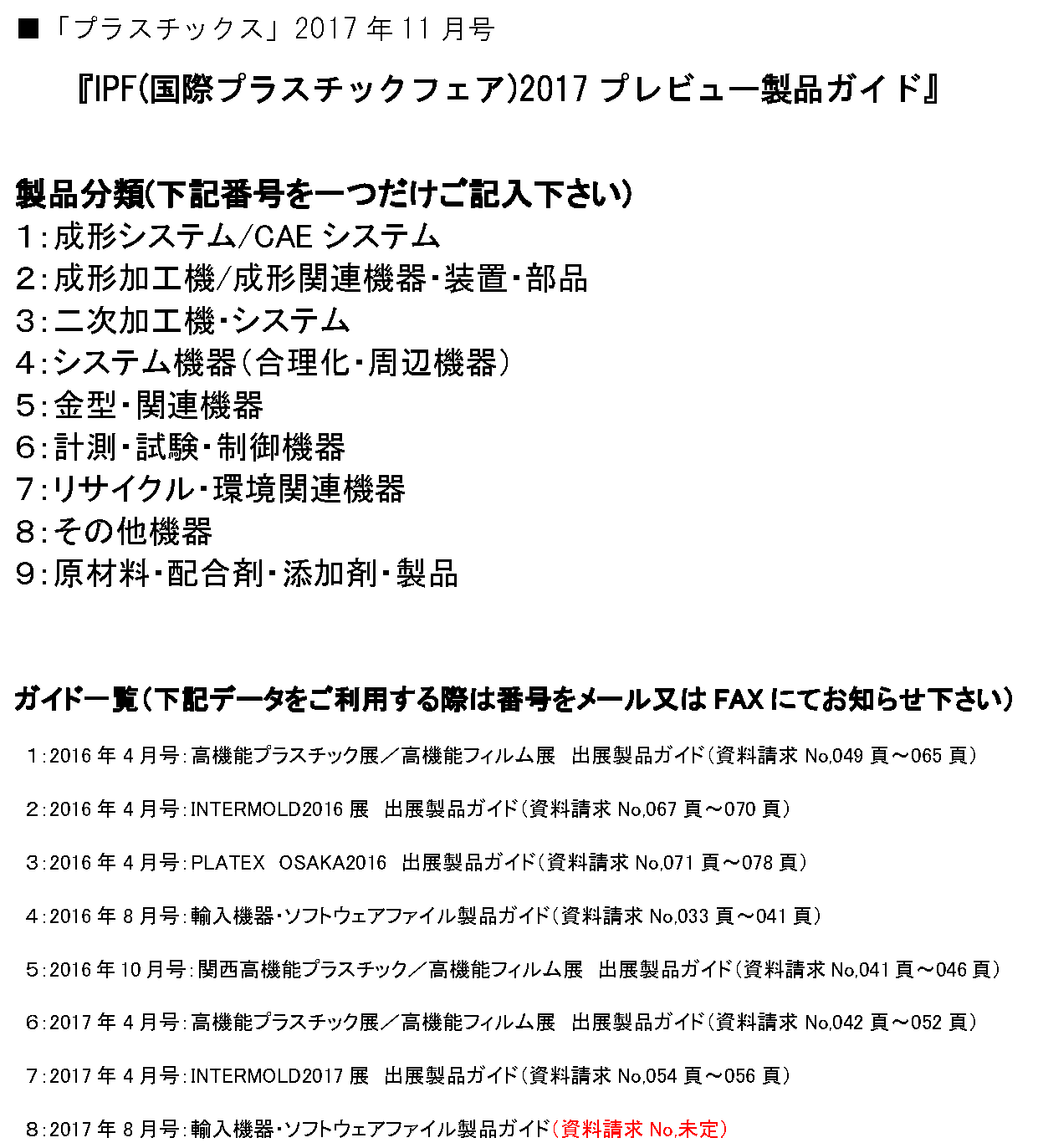 会 社 名担 当 者電話番号URL製品分類別紙製品分類番号を一つだけご記入下さい流用原稿別紙ガイド一覧の原稿も流用可能です。ご利用の際は番号をメールかFAXにてお知らせ下さい製 品 名型　　番製 品 名型　　番